كلية العلوم والدراسات الانسانية بالغاط تستقبل لجنة السياق البرامجي للمشروع التطويري للاعتماد الأكاديمي  للجامعةقامت لجنة السياق البرامجي للمشروع التطويري للاعتماد الأكاديمي للجامعة برئاسة سعادة الدكتور خالد الجارالله – عميد الجودة وتطوير المهارات – وفريق العمل المرافق لسعادته وهم كل من سعادة الدكتور محمد عزمي – مستشار العمادة وعضو لجنة السياق البرامجي ، وسعادة الدكتور لؤي أبو صلاح مستشار المشروع التطويري وعضو هيئة التدريس بجامعة إلينوي شيكاغو بزيارة للكلية للوقوف على ما تم انجازه في برامج الكلية فيما يتعلق بمتطلبات المشروع التطويري للجامعة للاعتماد الأكاديمي .وكان في استقبال اللجنة سعادة الدكتور خالد بن عبدالله الشافي عميد كلية العلوم والدراسات الانسانية بالغاط ووكيل الكلية للتطوير والجودة سعادة الدكتور وليد البشر .واجتمعت اللجنة في أول الزيارة مع عميد الكلية ثم اجتمعت مع منسقي الجودة ورؤساء الأقسام بالكلية حيث استعرض منسقي الأقسام مع لجنة الخبراء للمشروع التطويري لتأهيل الجامعة للاعتماد الاكاديمي الخطوات التنفيذية التي تم القيام بها لكل برنامج للحصول على الاعتماد الأكاديمي ومعرفة المعوقات التي تقف أمام منسقي الجودة لتذليل تلك المعوقات وإيجاد الحلول المناسبة لها .وأخيراً وضعت لجنة الخبراء مع منسقي الجودة بالكلية جدول زمني للمرحلة القادمة للانتهاء من استيفاء  النماذج المتعلقة بالسياق البرامجي للمشروع التطوير للاعتماد الأكاديمي للجامعة  .يشار إلى أن الجامعة أطلقت مشروعها التطويري للاعتماد الأكاديمي منذ قرابة عام بتوجيه ومتابعة مباشرة من معالي مدير الجامعة الدكتور : خالد بن سعد المقرن ، ويتولى رئاسة المشروع سعادة وكيل الجامعة للشؤون التعليمية الأستاذ الدكتور : محمد بن عثمان الركبان ، ويندرج ضمن المشروع لجنة السياق البرامجي ولجنة السياق المؤسسي ويتفرع عنها عدد من اللجان التخصصية والتي قطعت مراحل متقدمة من إنجاز العمل وفق الخطة المعتمدة لها . هذا وقدم سعادة عميد الكلية الدكتور : خالد بن عبدالله الشافي بالغ الشكر والتقدير لمعالي مدير الجامعة الدكتور : خالد بن سعد المقرن على اهتمامه ومتابعته لهذه المشاريع والبرامج النوعية التي تسهم في رقي الجامعة وتقدمها في مجال الجودة والاعتماد الأكاديمي ، كما قدم الشكر لسعادة وكيل الجامعة للشؤون التعليمية الأستاذ الدكتور : محمد بن عثمان الركبان – رئيس المشروع ولسعادة رئيس لجنة السياق البرامجي الدكتور : خالد الجارالله والفريق المرافق له على هذه الزيارة والمتابعة ، وشكر جميع الزملاء في الكلية على حرصهم واهتمامهم .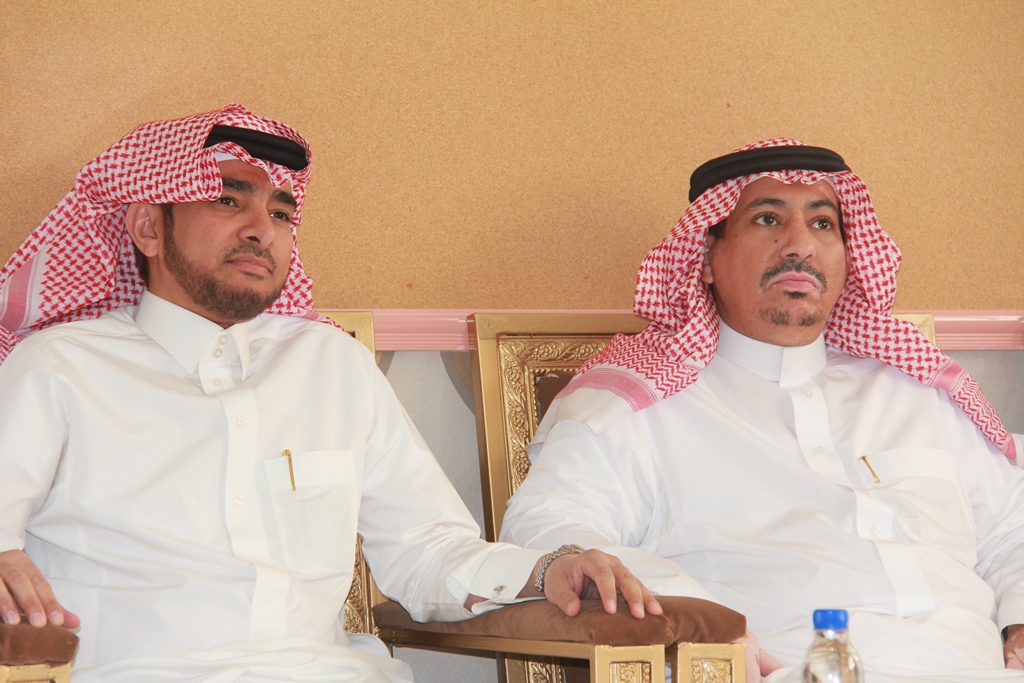 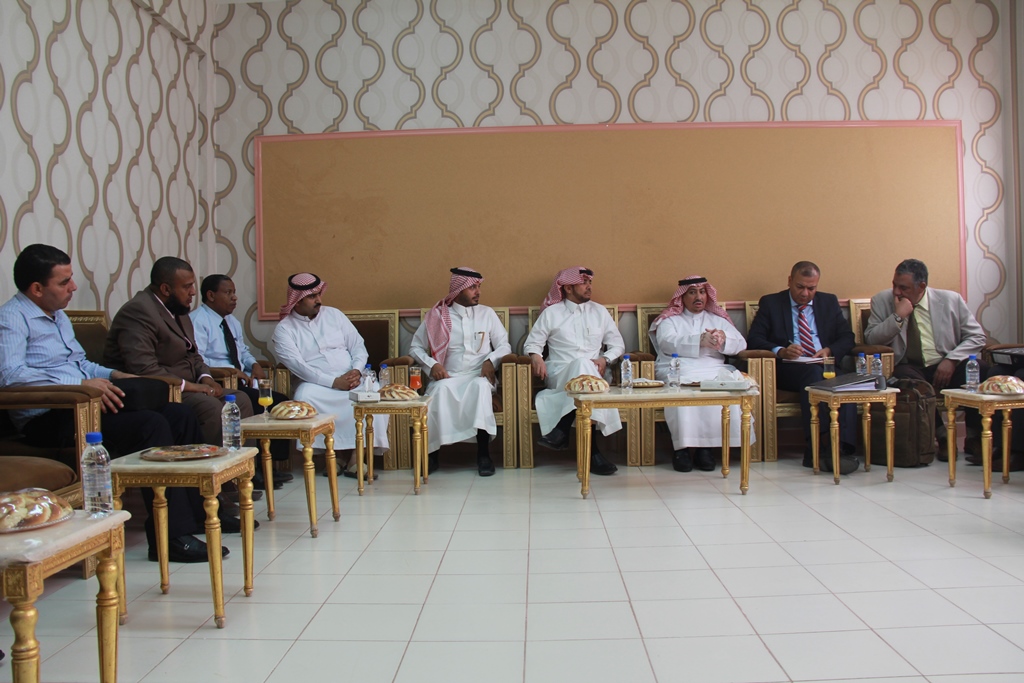 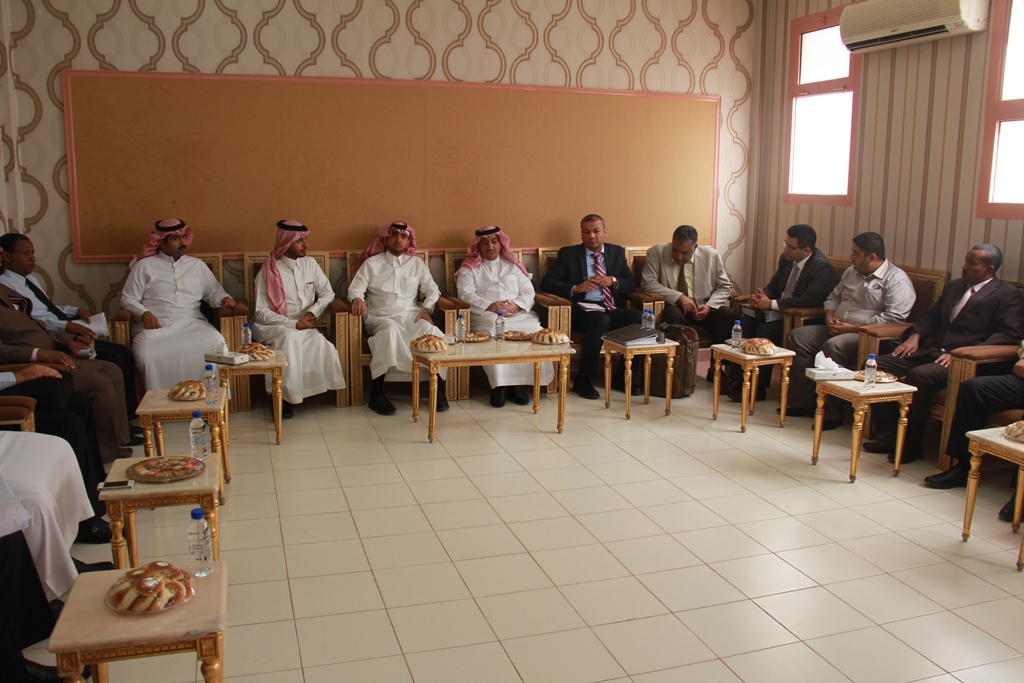 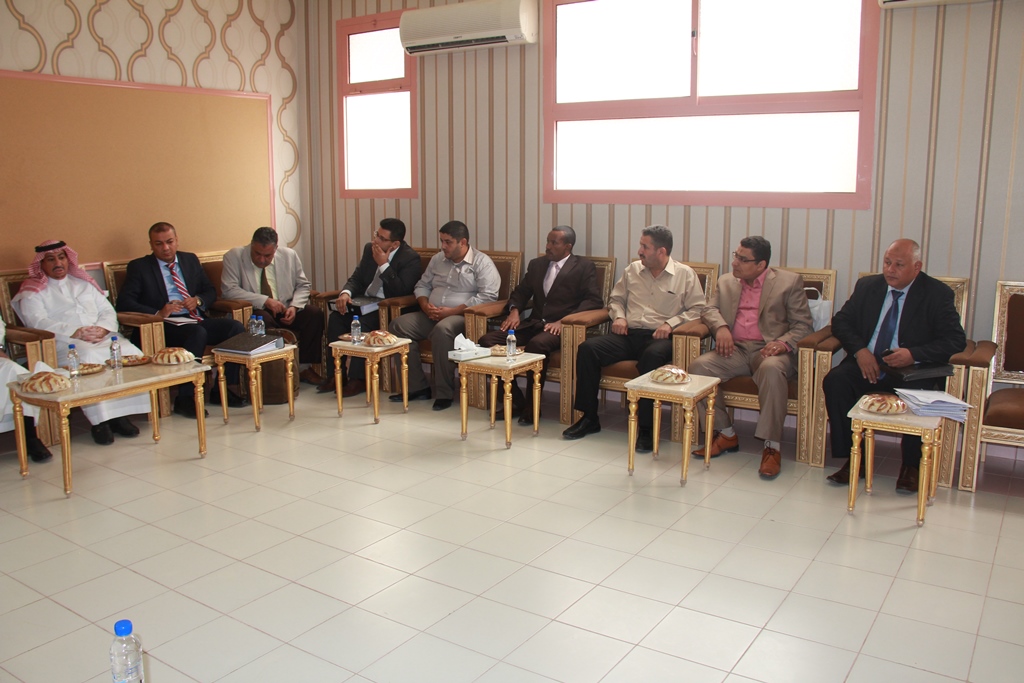 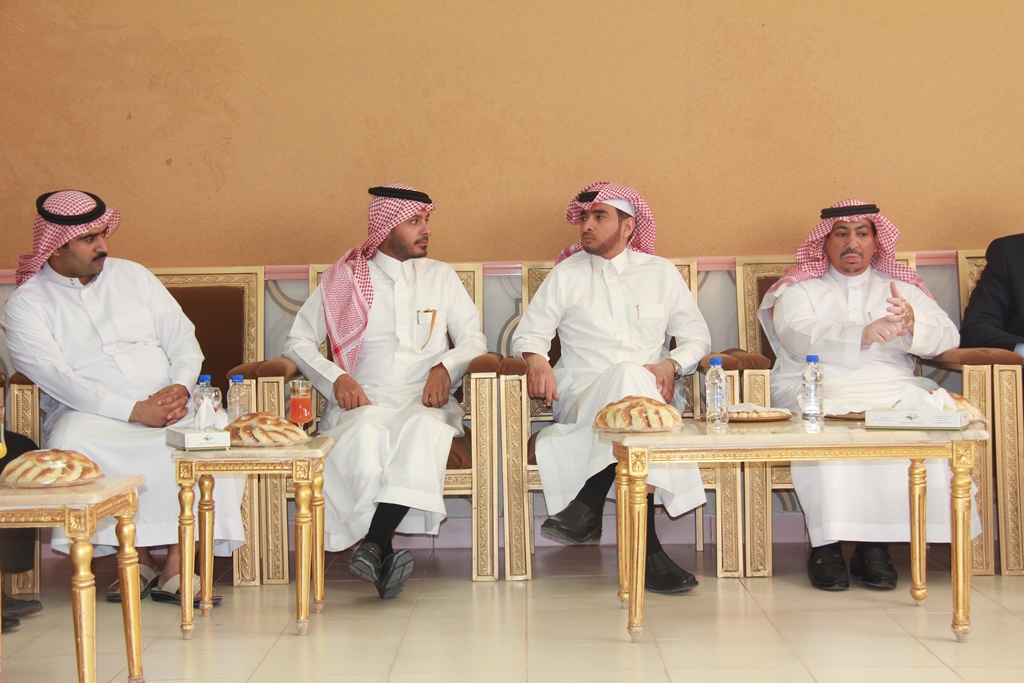 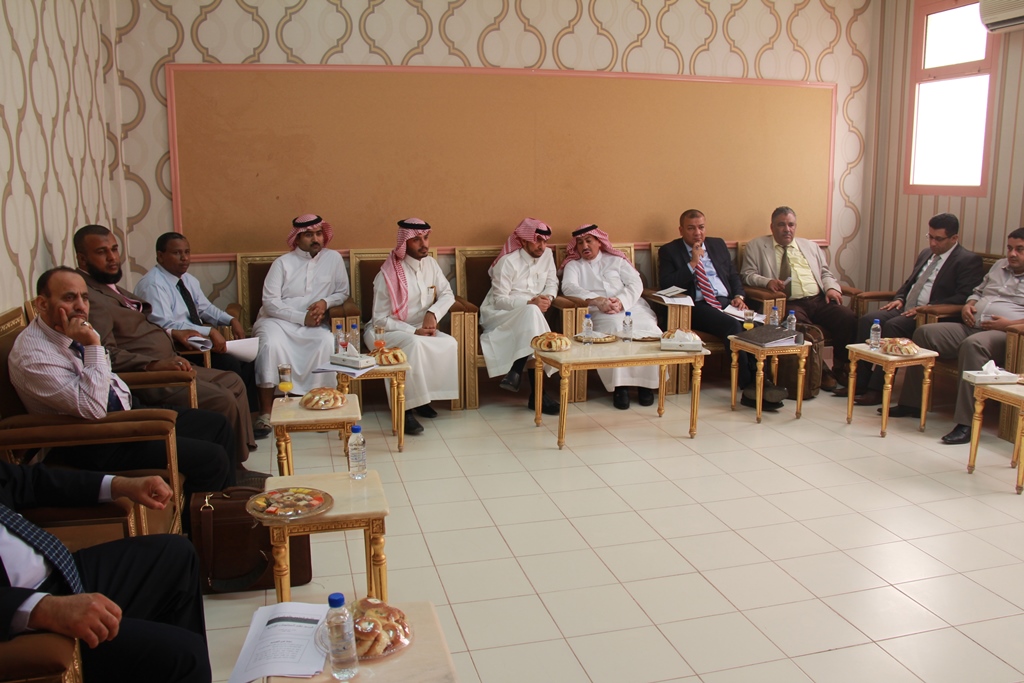 